ΠΑΡΑΡΤΗΜΑ Β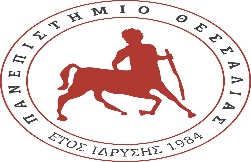 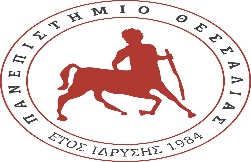 ΠΑΝΕΠΙΣΤΗΜΙΟ ΘΕΣΣΑΛΙΑΣ
Πρόγραμμα σπουδών τμήματος Ιατρικών Εργαστηρίων(Πρώην ΤΕΙ ΘΕΣΣΑΛΙΑΣ)ΘΕΜΑΤΙΚΕΣ ΠΕΡΙΟΧΕΣ ΠΤΥΧΙΑΚΩΝ ΕΡΓΑΣΙΩΝ   ΘΕΜΑΤΙΚΕΣ ΕΝΟΤΗΤΕΣΥπεύθυνοι ΔιδάσκοντεςΣτοιχεία επικοινωνίαςΑΙΜΑΤΟΛΟΓΙΑ-ΑΙΜΟΔΟΣΙΑΓΕΩΡΓΙΑΔΗ ΕΛΕΝΗegeorgiadi@uth.grΑΙΜΑΤΟΛΟΓΙΑ-ΑΙΜΟΔΟΣΙΑΑΓΝΑΝΤΗΣ ΧΡΗΣΤΟΣ agnantis@uth.grΒιοχημεία - Κλινική Χημεία - Τοξικολογία - ΦαρμακολογίαΠΑΠΑΪΩΑΝΝΟΥ ΑΓΓΕΛΟΣ agpapaioannou@uth.grΜικροβιολογία (Βακτηριολογία, Ιολογία, Μυκητολογία, Παρασιτολογία)ΒΟΝΤΑΣ ΑΛΕΞΑΝΔΡΟΣ    avontas@uth.grΙολογίαΚΥΡΙΑΚΟΠΟΥΛΟΥ ΖΑΧΑΡΟΥΛΑ zahkyr@uth.grΚυτταρολογία-Ιστολογία-ΙστοπαθολογίαΝΑΚΟΥ ΜΑΓΔΑΛΗΝΗ nakoum@uth.gr Βιοχημεία- Κλινική Χημεία- ΓενετικήΛΑΜΠΡΟΝΙΚΟΥ ΜΑΡΙΝΑ mlampronikou@uth.grΓενετική- Δεοντολογία- Εργασιακές σχέσεις -ΑιματολογίαΖΗΛΙΔΗΣ ΧΡΗΣΤΟΣ zilidis@uth.gr Βιοτεχνολογία Βιοχημεία-Κλινικής ΧημείαΠΛΑΓΕΡΑΣ ΠΑΝΑΓΙΩΤΗΣ  pplag@uth.grΙατρική Πληροφορική-Μαθηματικά ΚΟΥΤΣΙΑΡΗΣ ΑΡΙΣΤΟΤΕΛΗΣ akoutsiaris@uth.grΑνοσολογία-Υγιεινή- ΕπιδημιολογίαΠΑΠΑΓΙΑΝΝΗΣ ΔΗΜΗΤΡΙΟΣ dpapajohn@uth.grΓενετικήΓΕΡΟΒΑΣΙΛΗ ΑΓΓΕΛΙΚΗagerovasili@uth.gr